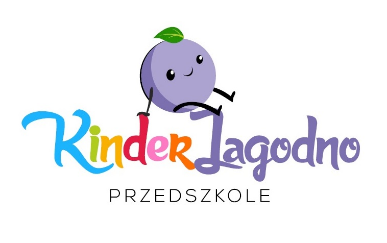 FORMULARZ ZGŁOSZENIOWY DO PRZEDSZKOLAUprzedzony o odpowiedzialności karnej z art. 233 kodeksu karnego, stwierdzam, że podane dane są zgodne ze stanem faktycznym. Przyjmuję do wiadomości, że dyrektor przedszkola może zażądać przedstawienia dokumentów potwierdzających dane zapisane we wniosku. W związku z ustawą o ochronie danych osobowych (Dz. U. Z 2002 r. Nr 101, poz. 926 z póżn. zm.) wyrażam zgodę na wykorzystanie moich danych w celach: statystycznych, w sprawach związanych z opieką przedszkolną i dla prawidłowego przeprowadzenia rekrutacji do przedszkola zgodnie ze statutem. Przysługuje mi prawo dostępu do moich danych osobowych i ich poprawiania. Zobowiązuje się do regularnego uiszczania opłat za uczęszczanie dziecka do przedszkola, zgodnie z aktualnym cennikiem oraz opłat za żywienie ustalonych przez przedszkole, przyprowadzania do przedszkola zdrowego dziecka, przyprowadzania i odbierania dziecka z przedszkola osobiście lub przez osobę wskazaną przez rodzica lub opiekuna.……………………………………………
(Podpis rodzica/opiekuna prawnego)I. DANE DZIECKA I RODZICÓW (prosimy o czytelne wypełnienie wszystkich pól)1.Imię i nazwisko Dziecka2.PESEL / nr paszportu3.Data urodzenia Dziecka4.Adres zamieszkania DzieckaUlica i numer4.Adres zamieszkania DzieckaMiejscowość4.Adres zamieszkania DzieckaKod pocztowy5.Imię i nazwisko Matki6.Numer telefonu Matki7.Adres e-mail do rejestracji konta w dzienniku elektronicznym (4parents)7.Adres zamieszkania Matki (jeśli taki sam jak dziecka wstawić kreskę)Ulica i numer7.Adres zamieszkania Matki (jeśli taki sam jak dziecka wstawić kreskę)Miejscowość7.Adres zamieszkania Matki (jeśli taki sam jak dziecka wstawić kreskę)Kod pocztowy8.Imię i nazwisko Ojca9.Numer telefonu Ojca10.(opcjonalnie) Adres 
e-mail do rejestracji drugiego konta8.Adres zamieszkania Ojca
(jeśli taki sam jak dziecka wstawić kreskę)Ulica i numer8.Adres zamieszkania Ojca
(jeśli taki sam jak dziecka wstawić kreskę)Miejscowość8.Adres zamieszkania Ojca
(jeśli taki sam jak dziecka wstawić kreskę)Kod pocztowy11.Dane kontaktowe miejsca pracy Matki, np. numer telefonu12.Dane kontaktowe miejsca pracy Ojca, np. numer telefonuII. KRYTERIA PRZYJĘCIA DZIECKA (Przy każdym kryterium proszę określić TAK lub NIE)1.Kontynuacja nauki w Przedszkolu Kinder JagodnoTAKNIE2.Dziecko niepełnosprawne, posiadające orzeczenie o stopniu niepełnosprawnościTAKNIE3.Zgłoszenie do Przedszkola Kinder Jagodno jednocześnie dwójki Dzieci lub rodzeństwo już uczęszczająceTAK4.Wielodzietność rodziny DzieckaTAKNIE5.Samotne wychowywanie DzieckaTAKNIEIII. WYBÓR WARIANTU PAKIETU (Przy każdym kryterium proszę określić TAK lub NIE)1.Maksymalnie 11 godzin opiekiTAK2.Maksymalnie 6 godzin opiekiTAK